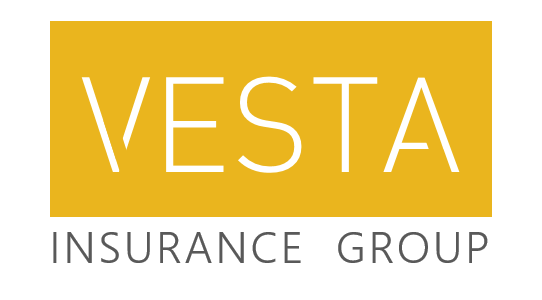 2101-B West Michigan Ave ۰ Chicago, IL 60601
312.555.8998Ms. Toni De Luca84841 Temper Breeze RunChicago, IL 60606March 14, 2013Dear Ms. De Luca:On behalf of Vesta Insurance Group, it is with great pleasure that we would like to extend insurance coverage to you. As we discussed last week, under your new policy with us, you will receive comprehensive insurance coverage for:
HomeAutoLifeIn the coming days, you’ll receive a packet of information to review. In that packet, you will find a formal Insurance Policy Acceptance Form that we ask you to fill out and return to our office within 14 days. Upon receiving your acceptance form, we will activate your coverage. If you do not receive the packet by March 20th, please visit our online Support Center and let us know.Please feel free to contact us if we can be of any service. We’re happy to answer any questions you may have. Vesta Insurance Group also has an online customer service webpage, Vesta Cares. It features answers to many frequently asked questions.Thank you for allowing us to serve you. We look forward to providing your insurance needs for many years to come.Sincerely,Hector WhitnallClaims and Processing ManagerVesta Insurance Grouphwhitnall@vestainsurance.com Olivia MayneCustomer Service ManagerVesta Insurance Group